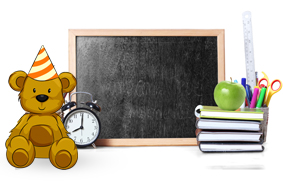 Wielki Test Wiedzy                    o misiach i niedźwiedziachdla uczniów klasy III i IVw poniedziałek 25 XI 2019